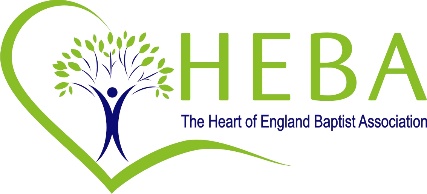 Response to Covid / PandemicWorking with local Council in supporting those sleeping rough or in temporary accommodationCo-ordinating collection and distribution of foodWeekly food parcelsProvision of essential equipment – i.e. kettles, microwaves, etcProvision of clothingWorking with local Council in supporting those who are isolatedBefriending ShoppingWalking dogsPicking up prescriptionsMaking telephone calls to those who are at riskPutting out the bins, etcCo-ordination of community conversation with statutory bodies and voluntary agenciesBring together 50 agencies to bring together a strategic plan post-lockdown, focused on supporting the mental health needs of young people in our community, as well as their familiesEstablishment of Community Support Groups and Local Care GroupsChildren and YPWeekly on-line sessions for toddlersDaily and weekly activities and sessions for primary aged childrenWeekly teen groups via ZoomSupport for those isolated or alone (social distant contact – visits; phone calls)Community activitiesRegular quiz nightsSunflower Growing Project (deliver seeds and instructions – create community) Arrange ‘at home’ camp for Brigades who should have been campingNHS and Caring homes supportSewing of personal protection items (i.e. face masks, scrubs, scrub wash bags, etc)Vaccination CentresPastoral and practical supportHelp with those struggling with technologyShoppingRegular contact via phone calls or WhatsApp groupsDelivery of cards and messages of supportRegular sharing of musical items (live outside, on-line, closed groups, etc)Support for those with special needsSupport through social media for those struggling with mental health New Beginnings – relief project for new vulnerable mums Listening project – for those that want to talkProvision of hot cooked meals to the isolated and vulnerable Particular focus on the fearful, those with ill health and the vulnerable Support of some other local charities Support of local FoodbanksCollection of food and moneyHelp with distributionProvision of support for those who have lost loved onesContact and listening earFuneral service (include live links) Regular services to help people say ‘goodbye’ and to mourn Good Grief Café ‘A time to say goodbye’ gathering Services and sermons and Bible studiesWeekly live or pre-recorded services on social media platformsZoom gatheringsDeliver to those without access to internet recorded messagesThought for the DayPrayer timesDaily and weekly sessionsThe Baptist churches have worked well across the denominations too to provide a co-ordinated Christian response.